Praca wyrównawcza 6.05.2020 r.Napisz literki po śladzie.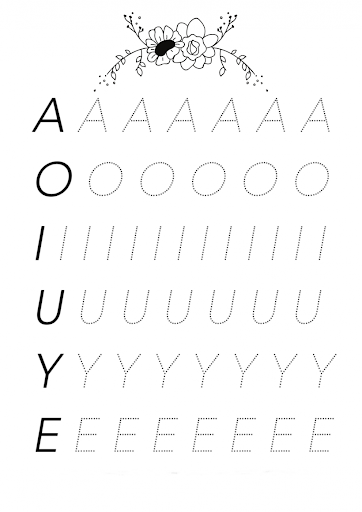 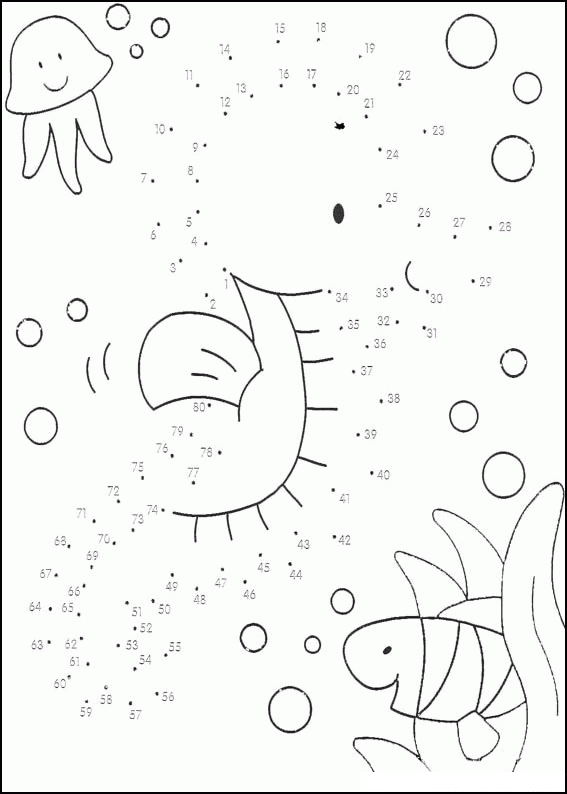 Połącz kropki w obrazku.